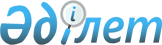 Об утверждении пороговых значений розничных цен на социально-значимые продовольственные товары на 4 квартал 2019 годаПостановление акимата Жамбылской области от 3 декабря 2019 года № 1дсп. Зарегистрировано Департаментом юстиции Жамбылской области 12 декабря 2019 года № 4443
      Документы с грифом "Для служебного пользования" в БД "Закон" не вносятся.
					© 2012. РГП на ПХВ «Институт законодательства и правовой информации Республики Казахстан» Министерства юстиции Республики Казахстан
				